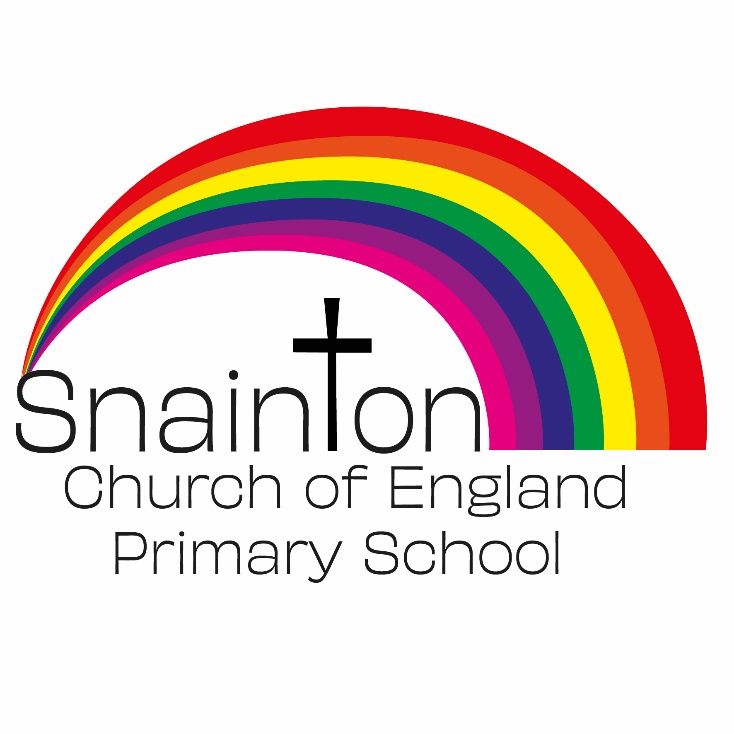 Belong Believe Become“Do not be afraid: keep on speaking, do not be silent. For I am with you”Acts 18:9-10Curriculum Intent StatementComputingComputing is an important life skill. Technology is part of everyday life and is essential to our lives at home and at work. The Computing Curriculum is to equip the future generations with necessary skills for adult life and employment within the ever-changing technological environment we live in.At Snainton Church of England Primary School we intend to …Provide opportunities where children understand the ethical guidelines of using the internet safely.Ensure children understand the need to value and protect their own identity.Appreciate and respect advances in technology to enable them to reflect on experiences when learning about the world around them.Actively support each other in challenging problem-solving situations where design, programming and construction is essential.